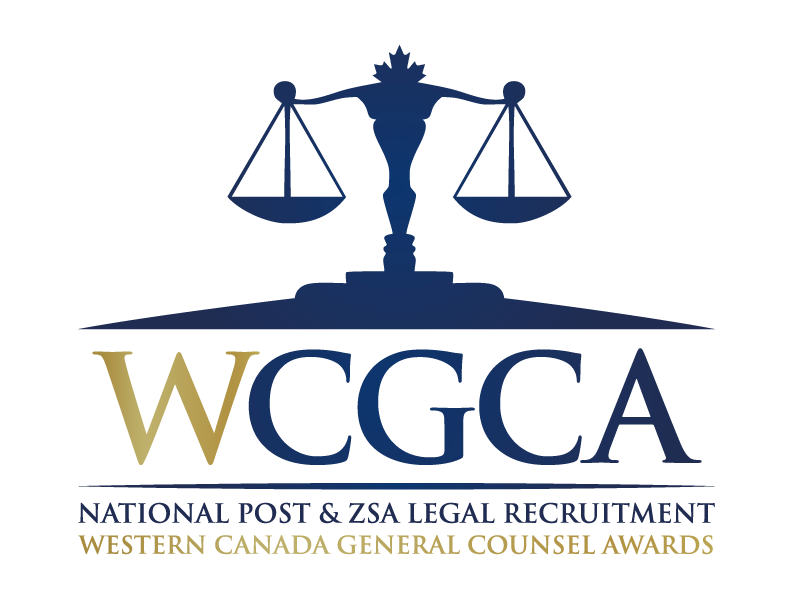 Western Canada Lifetime Achievement Award Nomination FormPrix Mérite de carrièreELIGIBILITY:  Senior member of the In-House Bar, or one who recently retired (in calendar 2017/19) with a distinguished history as a General Counsel.To find our Western Canada Lifetime Achievement award recipient, our Advisory Board looks for a senior member of the In-House Bar, or one who recently retired (in calendar 2017/19) with a distinguished history as a General Counsel. Finalists have made a real difference –– both within their own company and in-house department, as well as with the external counsel who have worked alongside them during their careers. This will be an individual with a commitment to excellence and leadership within the legal profession.A Lifetime Achievement award recipient has the broadest possible range of accomplishments – the ability to run the complicated deals, the major litigation, the handling of governance issues as well as employment and regulatory matters. They will also have made a lasting contribution to their work community and the community at large within which their company operates. In short, they’ve done it all.The submission should explain how this nominee distinguished him/herself in his/her field of expertise; in industry and in the legal community at large.NOMINATOR:NOMINEE:Previous Award Recipients:2017 – William Hartnett, Q.C., Imperial Oil Ltd.2015 – Anne Giardini, Q.C., Simon Fraser University2013 – Donald MacDonald, Investors Group Financial Services Inc.2011 – Jim Emmerton, British Columbia Law Institute2009 – William Cottick, British Columbia Ferry Services Inc. Please ensure you address the following areas in your nomination:Description of nominee’s careerDescription of nominee’s accomplishmentsDescription of specific deals and what makes them unique or challengingAwards/RecognitionNominee’s role in the community at largeDESCRIPTION OF NOMINEE’S CAREER:NOMINEE’S ACCOMPLISHMENTS:DESCRIPTION OF SPECIFIC DEALS AND WHAT MAKES THEM UNIQUE OR CHALLENGING:AWARDS/RECOGNITION:NOMINEE’S ROLE IN THE COMMUNITY AT LARGE:NAME:  	TITLE:  	CORPORATION:  	 EMAIL: TELEPHONE: RELATIONSHIP TO NOMINEE:NAME:  	TITLE:  	CORPORATION:  	 EMAIL: TELEPHONE: YEAR CALLED TO THE BAR: